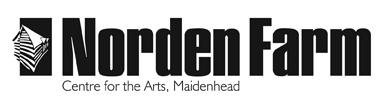 Classes & Activities – Course informationOnline Introduction to Calligraphy Category:                Suitable for ages 18+ years Dates:                      Thursday 30 April and 7, 14, 21, 28 MayDay(s):                     ThursdaysTime: 	                      2.30pm – 3.30pm first week and then 2.30pm - 4pm Student Fees:          £50 for the courseVenue:                     Virtual Norden Farm Centre for the ArtsTutor:                       Stuart MaxwellClass size:               Up to 8Course outline:An introduction to the basic calligraphy alphabet and teach the beginners techniques to make letter forms. You will learn about the materials and tools and how to use them Aims and objectives: You will gain an understanding of the basic structure and foundation of lettering Are there any other costs? Is there anything I need to bring?Materials list will be sent out prior to the course commencing, you will need the basics of pen, pencil, ruler and paperTutor biography:Stuart is a local calligraphic design artist practicing for over 25 years. He specialises in handwritten work for all occasions, which includes wedding stationery, poems and books of condolences. Working in a multiple of hands such as copperplate, italic and medieval script, Stuart also takes on bespoke commission work to order. To book please contact: Box Office on 01628 788997 / www.nordenfarm.orgNorden Farm Centre for the Arts Ltd. (No. 5405277) & Norden Farm Centre Trust Ltd. (No. 2713653, Charity Registration No. 1013555) are companies registered in  and . The Registered Office is Altwood Road, Maidenhead, SL6 4PF. 